“Papanasi” with cranberry jam and sower cream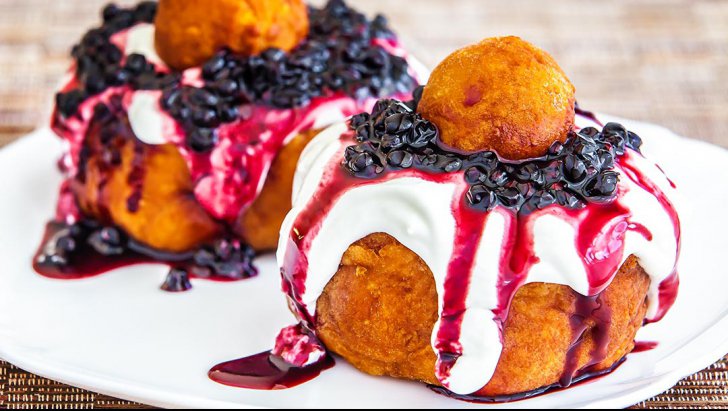 Ingredients:
4 eggs1Kilo of cheese 300 g flour 25 g of yeast baking powder vanilla sugar scrape from a lemon 300 g of sower cream 400 grams of jam 200 grams of powdered sugar (preferably with vanilla) 1.5 l of frying oilPreparation:
Sift the flour well. Mix the cheese with sugar, eggs, salt, vanilla sugar and lemon-leavened bicarbonate. Add the 200 grams of flour and lemon peel. Mix well. If necessary, depending on the density of the cheese, add 1-2 tablespoons of extra flour. You have to get a soft dough. Put the oil in the pan in or deep saucepan.
On a clean and dry working surface, powder the flour. Divide the dough into 8 spoonfull of dough and 8 teaspoonfulls for the round cover. With some flour in your hand, make 8 discs and as many balls of dough. Pass the index finger through the flour and tug it into the dough disk. Rotate your finger circularly to obtain a central hole in the dough.
Fry them in the hot oil at low temperature. They are fried for about 5-6 minutes each. Remove the papans as they are fried, and remove the excess fat on with a paper towel. „Papanasi” are served with sower cream and jam, but also with powdered sugar.